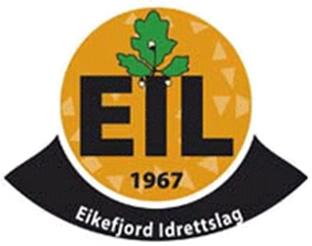 Årsmelding 2020For skigruppa Eikefjord IdrettslagStyret har dette året vore samansett slik:Leiar      	    Stig Solheim Kasserar	    Dagfrid HumlestølStyremedlem	    Solveig Svardal Styremedlem        Anne Margrethe Domben Øren	Styremedlem	    Magnus Frøyen	Styremedlem	    Vidar Knapstad Styremedlem         Odd Arne LangedalVara medlem	   Ronny Sæterlid           	Tore Øren, Ruth Storevik Solheim og Henning Titlestad er i valnemnda.Styret har vore samla til 2 styremøte dette året i tillegg til synfaring på skianlegget etter sesongen. I tillegg har leiaren deltatt på møter i Hovudlaget. Dette året vart prega av Convid-19. Vi klarte å arrangere renn når vi hadde snø. Vi kjørte løyper til over påske til glede for mange under Convid-19 epidemien. Skifesten måtte vi dessverre avlyse og premiane blei utlevert på det første skirennet i 2021.Generelt:Skisesongen for dei mest aktive, startar ved fyrste snøfall i desember, og varer til over påske (slutten av mars) 3–4 mnd. Relativ kort, men hektisk sesong. Treningssesongen startar for mange på forsommaren, med fast rulleskitrening kvar onsdag ved Storebru.Vinteren 2019/2020 har vore prega av lite snø. Men med god innsats med løypekøyring og en godt drenert trase så lykkast det å lage skirenn med relativt lite snø. Til samanlikning så klarte vi å arrangere fleire renn enn på Langeland. Vi arrangerte 6 skirenn derav eit kveldsrenn. På kveldsrennet var det god deltaking så det vil vi fortsette med.Løypa vart stort sett kjørt opp etter kvart snøfall. Skigruppa har i drift eit nett-kamera, slik at alle kan få en oversikt over løypeforholda til ei kvar tid.Skigruppa har  107 medlemmer 11.02.2021. Facebook-gruppa til Eikefjord Ski har over 400 medlemmer pr februar 2021Kinn kommune/Kulturkontoret har påtatt seg å organisere brøyting av parkeringsplassane. På parkeringsplassen er det plass til ca. 120 bilar.Løypenettet på Humlestølen er også mykje brukt til trim/rehabilitering for heile Flora samfunnet.Skigruppa antar at i løpet av ein sesong, har det vore nærare ca. 2000 enkeltpersonar i anlegget, minst ein eller fleire gongar. I skihuset er det toalett, smørebod/varmestove som alle kan bruke.En del skoleklasser i kommunen har også i år hatt skidagen på Humlestøylen. Viss skuleklassane gir beskjed på forhånd så kjører vi løyper ekstra for att dei skal ha gode forhold når dei kommer.Trenden for trim/fysisk aktivitet er i tilrettelagte anlegg (slik som på Humlestøylen), i vekst over heile Norge. Spesielt under Concid-19 epedemien har veksten vore stor.Renn:Det har i 2020 vore arrangert 6 stk. skirenn, med Florameisterskap.Skirenn 2020:  totalt antal på renn 482 og 161 enkeltpersonar. (6 skirenn)Skirenn 2019:  totalt antal på renn 489 og 150 enkeltpersonar. (4 skirenn)Skirenn 2018: Totalt antal på renn: 631 og 186 enkeltpersonar.Medlemmer: Skigruppa har pr 11.02.2021: 107 medlemmerSportsleg:Det har vert deltaking i nokre kretsrenn/turrenn.Furusjøen Rundt: Rune Horgen, Frode Langedal AuneTverrfjelldilten Markane 10. februar: 4 deltakarar. Vasaloppet i Sverige 1.mars, 3 deltakarar: Tore Øren, Jan Arve Solheim og Stig Solheim.  Jan Arve Solheim og Stig Solheim klarte kravet til Vasaloppet medaljen.Birkebeinarrennet Lillehammer:Birkebeinarrennet er det store målet for mange men dessverre så blei det avlyst i år.Skigruppa dekker startpengane til kretsrenn (dekker ikkje startkontingent til turrenn). Alle som prøvde greidde kravet til skimerkekravet i år. Det skal utdelast fylgjande utmerkingar for skimerkeprøver i 2020Statuett i Sølv: Solveig Endestad SvardalStatuett i bronse: Margunn EndestadStatuett i bronse: Gunhild LangedalTrening:Rulleskitrening sommar / haust ein kveld i veka (onsdagar) med opp til 6 personar frå 18 år og oppover.Skigruppa har også trening for barn og ungdom på Humlestøylen når det er snø.Skifesten:Den årlege Skifesten i Allhuset blei i år dessverre avlyst. Premiane for cuprenna i 2020 blei henta/utdelt på Humlestøylen på det første skirennet i 2021Økonomi:Skigruppa har eit underskot på regnskapet på kr. 14514,39 i 2020 Skigruppa får tilskot frå Flora kommune på kr. 15 000,00 til løypekøyring. Dette har frå 2019 ikkje blitt utbetalt på grunn av overgang til Kinn kommune, men vi har lovnad om å få det og avtala skal reforhandlast etter skisesongen 2021. Det er heller ikkje betalt for leige av traktor i 2019 og 2020.  Her må vi lage ei ny avtale med nye Kinn kommune og Kjell Humlestøl. Kommunen dekker også straumutgiftene til skianlegget og brøytinga av parkeringsplassane.Skigruppa har som mål og halde kostnadane så låge som mogleg, dette for å stimulere til meir aktivitet.Skigruppa er avhengig av en økonomisk buffer for å kunne ha midlar til reparasjonar av skianlegg og løypeutstyr.Dugnad: Alt vedlikehald av løypenett, lyspunkt, skogrydding, div. rydding, vedlikehald av skihuset, og løypekøyring vert utført på dugnad. (utgifter til traktorleige / drivstoff vert dekka av skigruppa)Kjell Humlestøl og Vebjørn Humlestøl har køyrt løype på Humlestøylen i år. Vi hadde i år en synfaring på løypa etter sesongen og Kjell Humlestøl lånte maskin og utførte en del grøfting i å også. Dette har vist seg å være viktig for å kunne lage løyper med lite snø.Vi pleier å delta på Eikefjorddagane med ansvar for billettsal. Dette blei avlyst i år.På skirenna treng vi 10–12 personar til div oppgåver. Alle oppgåver er like viktige. Totalt i skigruppa vart det utført ca. 1000 dugnadstimar i 2020.Stor takk til alle som har deltatt på dugnad i 2020.Generelt:Skisporten og spesielt langrenn som trim og konkurranse, er sterkt aukande i Norge, og i Flora-området heng vi godt med i utviklinga. Flott innsats og stor takk til alle.Styret for 2020        Leiar     Stig Solheim                                           Dagfrid Humlestøl                                            Solveig Svarsal                              Odd Arne Langedal                                                              Vidar Knapstad             Anne Margrethe Domben Øren                                                      Magnus Frøyen